Сценарий досуга «День семьи, любви и верности» во второй младшей группеРазработала воспитатель Аржиловская Любовь ГеннадьевнаФорма проведения: досуг Место проведения: группаОборудование: белый и жёлтый пластилин, доски для лепки, бумажные салфетки, игрушки-бегемотики, основы для творческих работ, в виде ромашки по количеству детей, вот такие   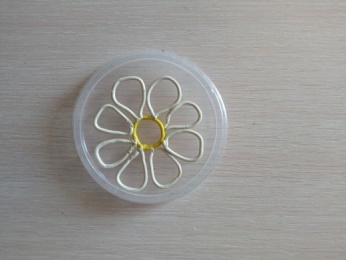 Предварительная работа: беседы о семье, разучивание стихотворений о семье, рассматривание семейных фотографий, рассматривание картинок с изображением цветов - ромашек.Задачи:-Развивать представления  о своей семье -Воспитывать  у детей интерес и желание участвовать в досуге, интерес и желание дарить родителям подарки, сделанные своими руками Воспитатель: Без чего на белом светеВзрослым не прожить и детям?Кто поддержит  вас друзья?Ваша дружная ... ответы детей...правильно..семья!-Ребята, сегодня не простой день, сегодня праздник, который называется «День семьи, любви и верности».У нас с вами у всех есть семья!  Семья – это дом. Семья это близкие вам люди: мама, папа, братишки и сестрёнки, бабушки и дедушки...Нет ничего важней семьи,
И все об этом знают,
Где все купаются в любви,
Друг друга уважают.

И где на день рожденья торт
Всех ждёт с прослойкой сладкой.
Так пусть всем с близкими везёт,
Чтоб жизнь вся стала сказкой!
Кстати, о сказке,  посмотрит - ка кто к нам пришёл сегодня в гости. Кто это такие?... (ответы детей)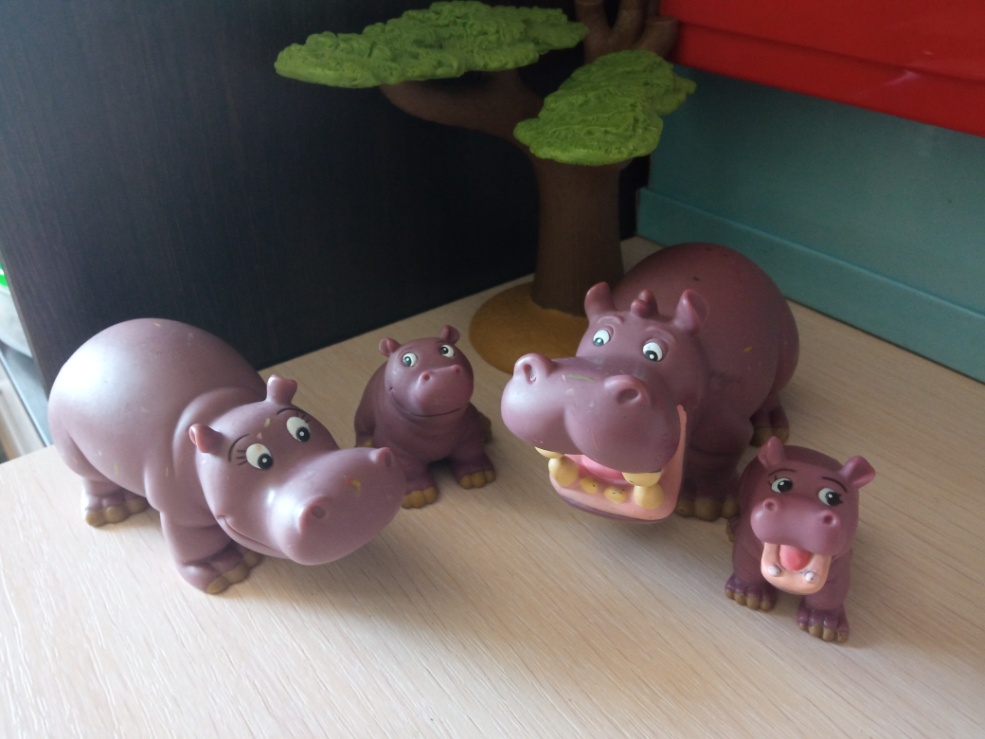 Воспитатель: Ребята, это семья бегемотиков! Вы знаете, что не только  у людей есть свои семьи, но и у животных. Посмотрите, какие они забавные милые! Папа бегемот, мама бегемотиха и два их детёныша - бегемотика. По их довольным лицам видно как они счастливы вместе!-Ребята, они мне сейчас тихонько сказали о том, что хотели бы остаться на нашем празднике. Разрешим бегемотикам остаться у нас? (ответы детей..да)  Хорошо, тогда, давайте порадуем наших гостей стихами о семье. Дети рассказывают стихи (можно по одному,  можно хором) :***Большая у меня семья,Но главный в ней,Конечно, Я!***Моя семья крепка, дружнаИ для меня она важна!***Бабушка и дедушка,Мамочка и папочка,Две сестрёнки старшиеИ котёнок-лапочка.И ещё, конечно, я.Очень дружная семья!***У меня есть семья –Мама, папа, брат и я.Лучше всех мы живём,Песни громко мы поём.Никому не разрешуОбижать семью свою.Воспитатель: Молодцы, ребята, бегемотикам очень понравились ваши стихи о семье. -Ой, смотрите-ка, что это держит папа бегемот?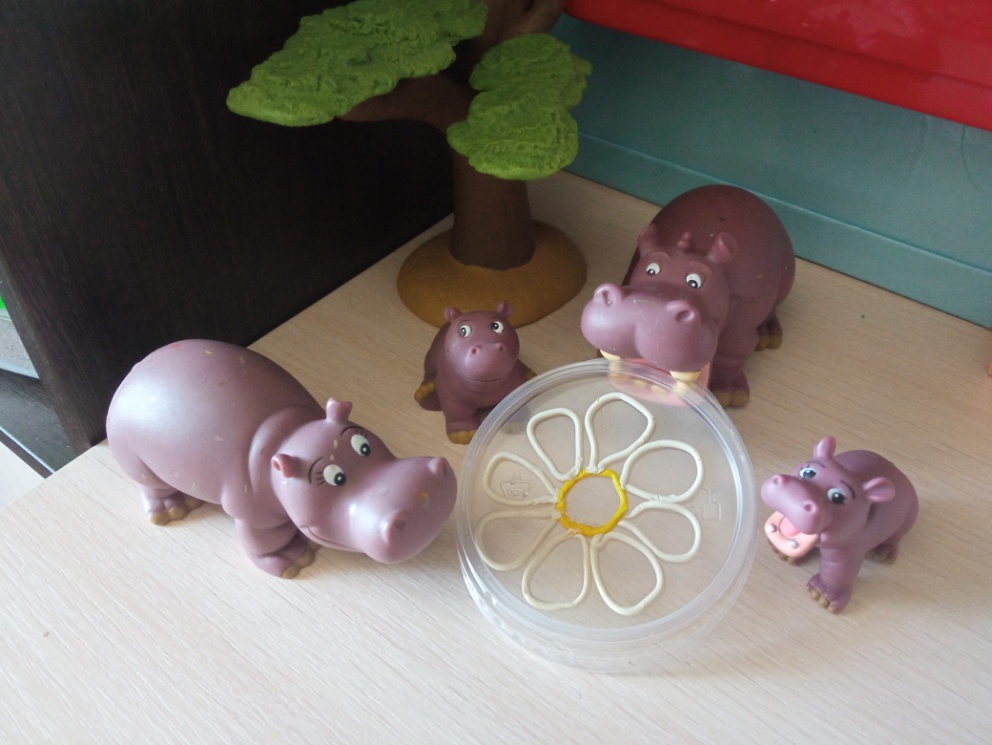 Кажется, я поняла, он приготовил своим близким вот такой  подарок! в виде цветка! Посмотрите на него!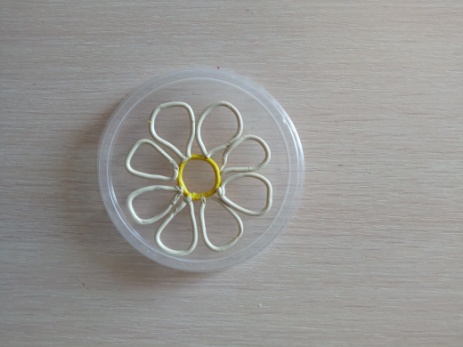 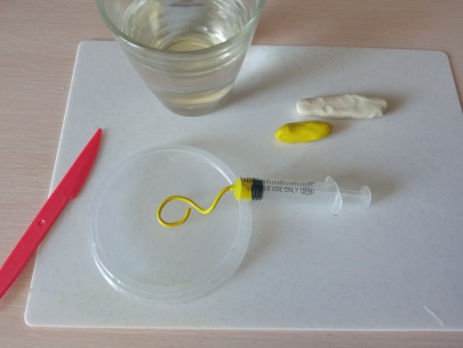 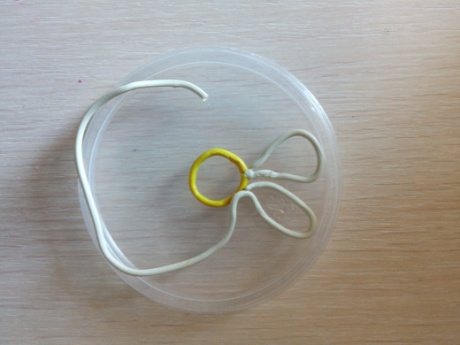 (основа ромашки выполнена при помощи пластилиновых жгутиков, полученных способом выдавливания разогретого пластилина из шприца)Воспитатель: -Ребята, что это за цветок? (ответы детей)  Да,  ромашка! Только у этой ромашки серединка и лепесточки  не раскрашены! Сегодня ведь праздник, сегодня принято дарить своим родителям, близким вам людям подарки-цветы! Я предлагаю и вам, ребята приготовить подарки для своих родителей! Хотите? Тогда давайте тоже подарим родителям такие ромашки, я уверенна им будет очень приятно! Для начала вспомним каким цветом серединка у ромашки (ответы детей...жёлтым).Правильно, а лепесточки  у ромашки каким цветом? (белые) Правильно! -Приступим к работе: "раскрасим" ромашки пластилином! ребята, вы будете раскрашивать свои ромашки, а я раскрашу ромашку бегемотикам, что бы она у них  была тоже цветной, красивой. При помощи знакомых детям приёмов лепки: отщипывание, скатывание, надавливание, размазывание, дети раскрашивают ромашки пластилином (техника пластилинография)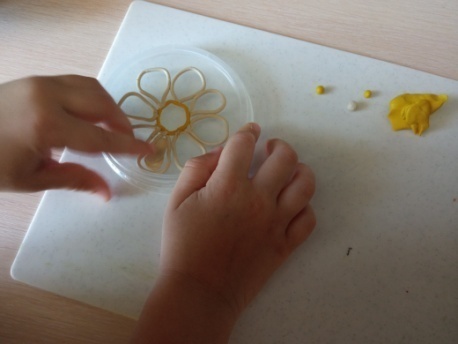 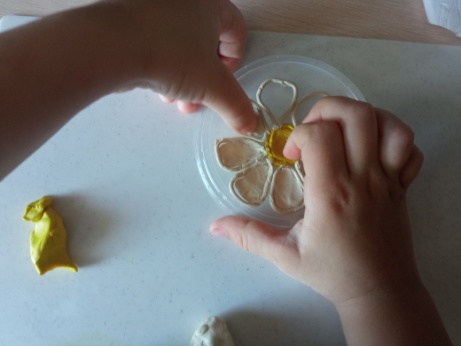 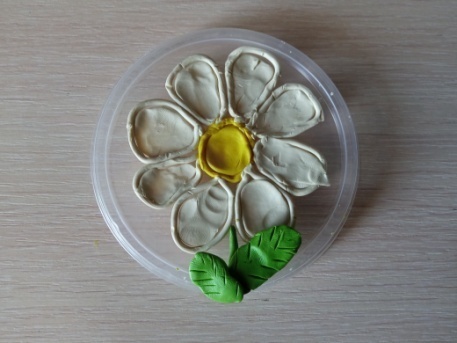 Здорово получилось! Посмотрите как радуются  бегемотики своей ромашке! 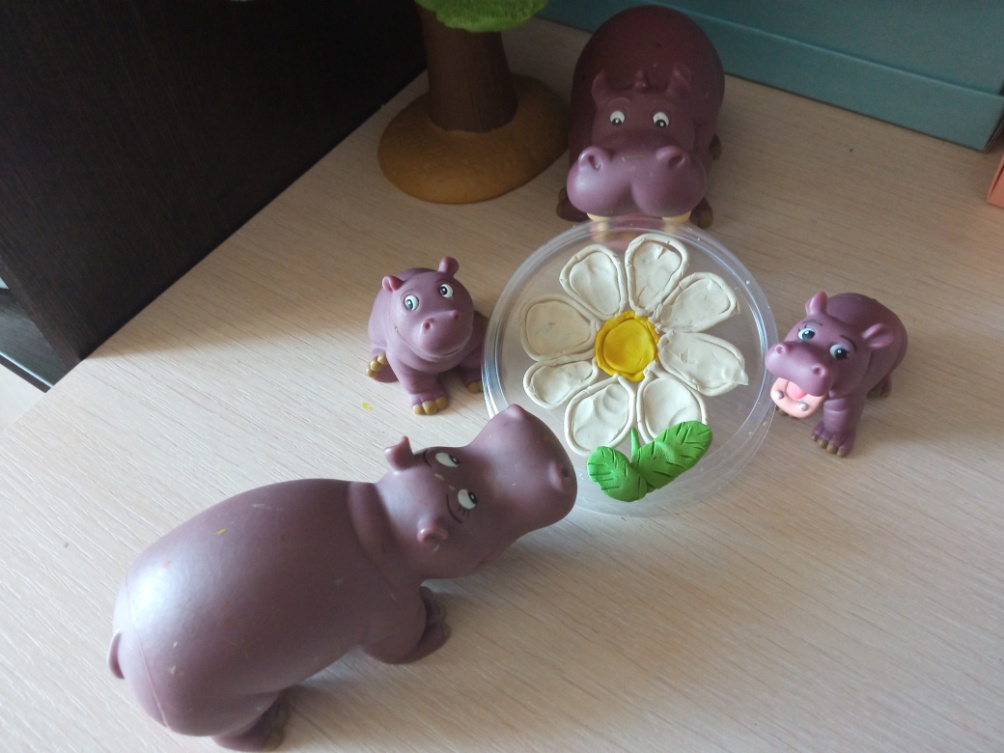 Я вам желаю ребята всегда приятно удивлять своих близких! Сегодня вы их порадуете своими сказочно красивыми ромашками! У вас у каждого здорово получилось!А давайте в честь праздника  «Дня семьи, любви и верности» немного потанцуем, можно потанцевать  с вашими подарками для родителей - ромашками.Танец в произвольной форме под песню "Ромашка Белая"( русская народная песня, поёт Михаил Михайлов)После танца воспитатель говорит о том, что семье бегемотиков пора возвращаться к себе домой! Дети с ними прощаются. Воспитатель:В день семьи, любви и верности,Я  желаем вам в мире нежности –Солнца светлого, неба ясногоИ по жизни всего прекрасного:Счастья, радости, смеха, везения,Быть в отличном всегда настроении!Пусть надежды, мечты исполняютсяИ любовью вся жизнь наполняется!